Poradnia Psychologiczno-Pedagogiczna w Starogardzie Gdańskim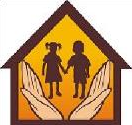 ul. Grunwaldzka 28; 83-200 Starogard Gdańskitel/fax. 5856-229-82; email: ppp.starogard@wp.pl ; www.pppstarogard.plWniosek o wydanie orzeczeniaImię (imiona) i nazwisko dziecka lub ucznia: ……………………………………………………….....………………………………………………………………………………………………………..Datę i miejsce urodzenia dziecka lub ucznia …………………………………………………………………………………………………………………………………………………………………..Numer PESEL dziecka lub ucznia, a w przypadku braku numeru PESEL - serię i numer dokumentu potwierdzającego jego tożsamość: ……………………………………………………………………………………………………………Adres zamieszkania w Polsce: ……………………………………………………………………….……………………………………………………………………………………………………………Nazwę i adres przedszkola, szkoły lub ośrodka (w Polsce)……………………………………….……………………………………………………………………………………………………………oznaczenie oddziału w szkole, do którego uczeń uczęszcza - ………………………………nazwę zawodu (w przypadku ucznia szkoły prowadzącej kształcenie zawodowe)………..……………………………………………………………………………………………………....Imiona i nazwiska rodziców dziecka lub ucznia ………………………………………………………………………………………………………………………………………………………………..Adres ich zamieszkania w Polsce  ………………………………………………………………………………………………………………………………………………………………………………………………………………………Imiona i nazwiska osób sprawujących bieżącą pieczę nad dzieckiem lub uczniem oraz stopień pokrewieństwa …………………………………………………………………………………………………………………………………………………………………………………………………Adres ich zamieszkania w Polsce  ………………………………………………………………………………………………………………………………………………………………………………………………………………………………………………………………………………………………………………………………. Adres do korespondencji, jeżeli jest inny niż adres zamieszkania …………………………….……………………………………………………………………………………………………………………………………………………………………………………………………………………Określenie przyczyny i celu, dla których jest niezbędne uzyskanie orzeczenia ……………..…………………………………………………………………………………………………………Informację o poprzednio wydanych dla dziecka lub ucznia orzeczeniach (na Ukrainie)………………………………………………………………………………………………………..Informację o stosowanych metodach komunikowania się - w przypadku gdy dziecko lub uczeń wymaga wspomagających lub alternatywnych metod komunikacji (AAC) lub nie posługuje się językiem polskim/ukraińskim/rosyjskim w stopniu komunikatywnym ………………………………………………………………………………………………………......………………………………………………………………………………………………………………………………………………………………………………………………………………………..Adres poczty elektronicznej i numer telefonu wnioskodawcy, jeżeli takie posiadae-mail: ………………………………………………………………………………….telefon ………………………………………………………………………………….……………………………………………..           ……………………………………………miejscowość, data                                                              podpis wnioskodawcyDo wniosku, jeżeli rodzic lub  osoba sprawująca bieżącą pieczę nad dzieckiem lub uczniem posiada, może dołączyć wydane przez lekarza zaświadczenie o stanie zdrowia dziecka/ucznia lub inne dokumenty np. dokumenty, które są odpowiednikami orzeczeń 
o potrzebie kształcenia specjalnego – Висновок  про комплексну оцiнку з IРЦ (Iнклюзивно-Ресурсный Центр)/Заключение о комплексной оценке с ИРЦ (Инклюзивно-Ресурсный Центр).